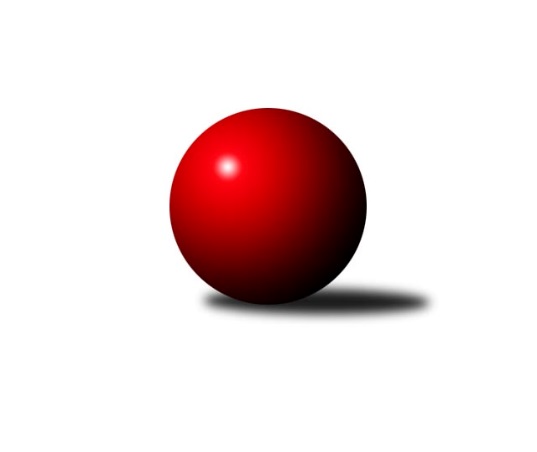 Č.21Ročník 2015/2016	2.4.2016Nejlepšího výkonu v tomto kole: 2599 dosáhlo družstvo: TJ Horní Benešov ˝B˝Severomoravská divize 2015/2016Výsledky 21. kolaSouhrnný přehled výsledků:KK Lipník nad Bečvou ˝A˝	- TJ  Odry ˝A˝	6:2	2468:2399	5.5:6.5	2.4.SKK Ostrava ˝A˝	- TJ Kovohutě Břidličná ˝A˝	5:3	2503:2466	6.0:6.0	2.4.TJ Sokol Dobroslavice ˝A˝	- SKK Jeseník ˝A˝	6:2	2419:2315	8.0:4.0	2.4.TJ Sokol Michálkovice ˝A˝	- KK Minerva Opava ˝A˝	5:3	2550:2516	8.0:4.0	2.4.TJ Opava ˝B˝	- TJ Spartak Přerov ˝B˝	5:3	2563:2557	7.0:5.0	2.4.TJ Horní Benešov ˝B˝	- TJ  Krnov ˝A˝	6:2	2599:2420	9.0:3.0	2.4.TJ  Krnov ˝A˝	- TJ Opava ˝B˝	6:2	2401:2353	8.0:4.0	2.4.KK Minerva Opava ˝A˝	- TJ Sokol Dobroslavice ˝A˝	5:3	2544:2535	5.0:7.0	2.4.TJ Kovohutě Břidličná ˝A˝	- KK Lipník nad Bečvou ˝A˝	6:2	2435:2327	9.0:3.0	2.4.TJ  Odry ˝A˝	- TJ Horní Benešov ˝B˝	6:2	2567:2433	9.0:3.0	2.4.SKK Jeseník ˝A˝	- SKK Ostrava ˝A˝	1:7	2472:2614	3.0:9.0	2.4.TJ Spartak Přerov ˝B˝	- TJ Sokol Michálkovice ˝A˝	6:2	2728:2206	7.5:4.5	2.4.Tabulka družstev:	1.	TJ  Odry ˝A˝	21	15	1	5	106.0 : 62.0 	144.0 : 108.0 	 2501	31	2.	TJ Spartak Přerov ˝B˝	22	14	2	6	107.0 : 69.0 	143.5 : 120.5 	 2502	30	3.	TJ Opava ˝B˝	22	13	1	8	95.5 : 80.5 	144.0 : 120.0 	 2498	27	4.	SKK Ostrava ˝A˝	21	12	1	8	94.0 : 74.0 	140.0 : 112.0 	 2510	25	5.	KK Minerva Opava ˝A˝	22	12	0	10	91.0 : 85.0 	126.0 : 138.0 	 2477	24	6.	TJ Horní Benešov ˝B˝	22	11	0	11	94.0 : 82.0 	132.5 : 131.5 	 2463	22	7.	TJ Sokol Dobroslavice ˝A˝	22	11	0	11	85.0 : 91.0 	135.0 : 129.0 	 2449	22	8.	TJ Sokol Michálkovice ˝A˝	22	10	1	11	83.5 : 92.5 	133.5 : 130.5 	 2451	21	9.	SKK Jeseník ˝A˝	22	9	1	12	85.0 : 91.0 	129.5 : 134.5 	 2458	19	10.	TJ Kovohutě Břidličná ˝A˝	22	7	1	14	80.0 : 96.0 	123.5 : 140.5 	 2468	15	11.	TJ  Krnov ˝A˝	22	7	0	15	65.0 : 111.0 	120.5 : 143.5 	 2415	14	12.	KK Lipník nad Bečvou ˝A˝	22	6	0	16	62.0 : 114.0 	100.0 : 164.0 	 2389	12Podrobné výsledky kola:	 KK Lipník nad Bečvou ˝A˝	2468	6:2	2399	TJ  Odry ˝A˝	Richard Štětka	 	 219 	 196 		415 	 1:1 	 413 	 	208 	 205		Stanislav Ovšák	Jan Špalek	 	 193 	 188 		381 	 0:2 	 402 	 	211 	 191		Jana Frydrychová	Vilém Zeiner	 	 200 	 215 		415 	 1:1 	 390 	 	208 	 182		Miroslav Dimidenko	Jaroslav Pěcha	 	 205 	 213 		418 	 2:0 	 363 	 	200 	 163		Vojtěch Rozkopal	Martin Sekanina	 	 202 	 182 		384 	 0:2 	 409 	 	206 	 203		Marek Frydrych	Petr Hendrych	 	 235 	 220 		455 	 1.5:0.5 	 422 	 	202 	 220		Michal Pavičrozhodčí: Nejlepší výkon utkání: 455 - Petr Hendrych	 SKK Ostrava ˝A˝	2503	5:3	2466	TJ Kovohutě Břidličná ˝A˝	Vladimír Korta	 	 203 	 215 		418 	 2:0 	 377 	 	183 	 194		Zdeněk Chmela ml. ml.	Miroslav Pytel	 	 215 	 203 		418 	 1:1 	 416 	 	212 	 204		Marek Veselý	Radek Foltýn	 	 216 	 170 		386 	 1:1 	 393 	 	193 	 200		Jiří Procházka	Jiří Trnka	 	 236 	 236 		472 	 2:0 	 400 	 	194 	 206		Ivo Mrhal st.	Dominik Böhm	 	 206 	 205 		411 	 0:2 	 436 	 	219 	 217		Ivo Mrhal ml. ml.	Petr Holas	 	 205 	 193 		398 	 0:2 	 444 	 	220 	 224		Čestmír Řepkarozhodčí: Nejlepší výkon utkání: 472 - Jiří Trnka	 TJ Sokol Dobroslavice ˝A˝	2419	6:2	2315	SKK Jeseník ˝A˝	Lumír Kocián	 	 183 	 223 		406 	 1:1 	 414 	 	209 	 205		Pavel Hannig	Libor Veselý	 	 218 	 202 		420 	 2:0 	 341 	 	167 	 174		Miloslav Kovář	René Gazdík	 	 199 	 216 		415 	 2:0 	 354 	 	183 	 171		Jiří Vrba	Martin Třečák	 	 199 	 202 		401 	 1:1 	 389 	 	180 	 209		Petr Šulák	Petr Číž	 	 204 	 220 		424 	 2:0 	 385 	 	180 	 205		Jaromíra Smejkalová	Josef Schwarz	 	 174 	 179 		353 	 0:2 	 432 	 	214 	 218		Martin Zavackýrozhodčí: Nejlepší výkon utkání: 432 - Martin Zavacký	 TJ Sokol Michálkovice ˝A˝	2550	5:3	2516	KK Minerva Opava ˝A˝	Petr Řepecký	 	 200 	 191 		391 	 1:1 	 392 	 	209 	 183		Zdeněk Chlopčík	Jiří Řepecký	 	 243 	 216 		459 	 2:0 	 386 	 	207 	 179		Stanislav Brokl	Michal Zych	 	 219 	 223 		442 	 2:0 	 428 	 	217 	 211		Pavel Martinec	Tomáš Rechtoris	 	 202 	 225 		427 	 2:0 	 405 	 	193 	 212		Aleš Fischer	Josef Jurášek	 	 202 	 214 		416 	 0:2 	 456 	 	212 	 244		Luděk Slanina	Josef Linhart	 	 227 	 188 		415 	 1:1 	 449 	 	220 	 229		Tomáš Slavíkrozhodčí: Nejlepší výkon utkání: 459 - Jiří Řepecký	 TJ Opava ˝B˝	2563	5:3	2557	TJ Spartak Přerov ˝B˝	Martin Orálek	 	 207 	 222 		429 	 0:2 	 479 	 	239 	 240		Jiří Divila ml.	Vladimír Peter	 	 214 	 201 		415 	 2:0 	 401 	 	206 	 195		Michal Loučka	Rudolf Haim	 	 238 	 226 		464 	 2:0 	 401 	 	213 	 188		Stanislav Beňa ml. ml.	Maciej Basista	 	 214 	 235 		449 	 1:1 	 429 	 	216 	 213		Vojtěch Venclík	Petr Wolf	 	 219 	 203 		422 	 1:1 	 443 	 	209 	 234		Zdeněk Macháček st.	Josef Němec *1	 	 184 	 200 		384 	 1:1 	 404 	 	207 	 197		Stanislav Beňa st.rozhodčí: střídání: *1 od 48. hodu Tomáš ValíčekNejlepší výkon utkání: 479 - Jiří Divila ml.	 TJ Horní Benešov ˝B˝	2599	6:2	2420	TJ  Krnov ˝A˝	Petr Dankovič ml.	 	 194 	 200 		394 	 0:2 	 421 	 	205 	 216		Petr Vaněk	Vladislav Pečinka	 	 217 	 224 		441 	 1:1 	 450 	 	212 	 238		Miluše Rychová	Michal Blažek	 	 204 	 194 		398 	 2:0 	 364 	 	181 	 183		Vítězslav Kadlec	Martin Bilíček	 	 233 	 239 		472 	 2:0 	 392 	 	188 	 204		František Vícha	Luděk Zeman	 	 224 	 231 		455 	 2:0 	 421 	 	216 	 205		Jiří Jedlička	Michal Klich	 	 216 	 223 		439 	 2:0 	 372 	 	183 	 189		Jaromír Čechrozhodčí: Nejlepší výkon utkání: 472 - Martin Bilíček	 TJ  Krnov ˝A˝	2401	6:2	2353	TJ Opava ˝B˝	Jaromír Čech	 	 191 	 187 		378 	 1:1 	 392 	 	207 	 185		Martin Orálek	Vladimír Vavrečka	 	 182 	 185 		367 	 0:2 	 391 	 	204 	 187		Tomáš Valíček	Miluše Rychová	 	 201 	 208 		409 	 2:0 	 386 	 	197 	 189		Maciej Basista	Jiří Jedlička	 	 229 	 209 		438 	 2:0 	 404 	 	198 	 206		Vladimír Peter	Vítězslav Kadlec	 	 218 	 203 		421 	 2:0 	 395 	 	200 	 195		Rudolf Haim	František Vícha	 	 190 	 198 		388 	 1:1 	 385 	 	206 	 179		Josef Matušekrozhodčí: Nejlepší výkon utkání: 438 - Jiří Jedlička	 KK Minerva Opava ˝A˝	2544	5:3	2535	TJ Sokol Dobroslavice ˝A˝	Zdeněk Chlopčík	 	 210 	 209 		419 	 1:1 	 408 	 	214 	 194		René Gazdík	Pavel Martinec	 	 219 	 226 		445 	 2:0 	 421 	 	218 	 203		Libor Veselý	Josef Plšek	 	 205 	 193 		398 	 0:2 	 426 	 	211 	 215		Karel Kuchař	Aleš Fischer	 	 241 	 219 		460 	 1:1 	 438 	 	207 	 231		Ivo Kovářík	Luděk Slanina	 	 206 	 205 		411 	 0:2 	 414 	 	207 	 207		Martin Třečák	Tomáš Slavík	 	 213 	 198 		411 	 1:1 	 428 	 	208 	 220		Petr Čížrozhodčí: Nejlepší výkon utkání: 460 - Aleš Fischer	 TJ Kovohutě Břidličná ˝A˝	2435	6:2	2327	KK Lipník nad Bečvou ˝A˝	Marek Veselý	 	 198 	 228 		426 	 2:0 	 386 	 	186 	 200		Richard Štětka	Ivo Mrhal st.	 	 207 	 204 		411 	 2:0 	 372 	 	179 	 193		Eva Hradilová	Jiří Procházka	 	 214 	 194 		408 	 1:1 	 419 	 	193 	 226		Vlastimila Kolářová	Zdeněk Chmela ml. ml.	 	 186 	 211 		397 	 1:1 	 381 	 	197 	 184		Martin Sekanina	Ivo Mrhal ml. ml.	 	 176 	 192 		368 	 1:1 	 376 	 	194 	 182		Vilém Zeiner	Čestmír Řepka	 	 219 	 206 		425 	 2:0 	 393 	 	198 	 195		Jaroslav Pěcharozhodčí: Nejlepší výkon utkání: 426 - Marek Veselý	 TJ  Odry ˝A˝	2567	6:2	2433	TJ Horní Benešov ˝B˝	Stanislav Ovšák	 	 206 	 219 		425 	 2:0 	 409 	 	202 	 207		Vladislav Pečinka	Jana Frydrychová	 	 207 	 194 		401 	 1:1 	 412 	 	206 	 206		Petr Dankovič ml.	Jan Frydrych	 	 214 	 219 		433 	 2:0 	 401 	 	196 	 205		Martin Bilíček	Miroslav Dimidenko	 	 200 	 194 		394 	 0:2 	 425 	 	219 	 206		Michal Klich	Marek Frydrych	 	 241 	 223 		464 	 2:0 	 397 	 	208 	 189		Bohuslav Čuba	Michal Pavič	 	 224 	 226 		450 	 2:0 	 389 	 	194 	 195		Luděk Zemanrozhodčí: Nejlepší výkon utkání: 464 - Marek Frydrych	 SKK Jeseník ˝A˝	2472	1:7	2614	SKK Ostrava ˝A˝	Pavel Hannig	 	 218 	 206 		424 	 1:1 	 426 	 	227 	 199		Miroslav Pytel	Petr Šulák	 	 197 	 213 		410 	 0:2 	 432 	 	210 	 222		Dominik Böhm	Vladimír Moravec	 	 218 	 195 		413 	 1:1 	 417 	 	206 	 211		Vladimír Korta	Jiří Vrba	 	 179 	 212 		391 	 0:2 	 451 	 	229 	 222		Jiří Trnka	Jaromíra Smejkalová	 	 206 	 222 		428 	 1:1 	 418 	 	215 	 203		Pavel Gerlich	Martin Zavacký	 	 216 	 190 		406 	 0:2 	 470 	 	221 	 249		Petr Holasrozhodčí: Nejlepší výkon utkání: 470 - Petr Holas	 TJ Spartak Přerov ˝B˝	2728	6:2	2206	TJ Sokol Michálkovice ˝A˝	Michal Loučka	 	 211 	 223 		434 	 1:1 	 433 	 	224 	 209		Michal Zych	Zdeněk Macháček st.	 	 237 	 212 		449 	 1:1 	 451 	 	234 	 217		Tomáš Rechtoris	Jiří Divila st.	 	 222 	 219 		441 	 0.5:1.5 	 449 	 	230 	 219		Jiří Řepecký	Stanislav Beňa ml. ml.	 	 215 	 249 		464 	 1:1 	 426 	 	223 	 203		Josef Linhart	Vojtěch Venclík	 	 237 	 244 		481 	 2:0 	 447 	 	217 	 230		Petr Řepecký	Jiří Divila ml.	 	 241 	 218 		459 	 2:0 	 0 	 	0 	 0		nikdo nenastoupilrozhodčí: Nejlepší výkon utkání: 481 - Vojtěch VenclíkPořadí jednotlivců:	jméno hráče	družstvo	celkem	plné	dorážka	chyby	poměr kuž.	Maximum	1.	Petr Dvorský 	TJ  Odry ˝A˝	454.39	298.3	156.0	2.8	8/12	(515)	2.	Jiří Divila ml. 	TJ Spartak Přerov ˝B˝	438.27	301.5	136.7	2.9	9/12	(501)	3.	Tomáš Slavík 	KK Minerva Opava ˝A˝	435.04	294.8	140.2	3.2	12/12	(479)	4.	Luděk Slanina 	KK Minerva Opava ˝A˝	431.87	291.5	140.3	3.4	11/12	(475)	5.	Marek Frydrych 	TJ  Odry ˝A˝	431.61	290.9	140.7	2.9	10/12	(472)	6.	Jiří Trnka 	SKK Ostrava ˝A˝	431.05	293.9	137.2	4.0	11/11	(481)	7.	Ivo Mrhal ml.  ml.	TJ Kovohutě Břidličná ˝A˝	430.96	293.5	137.4	5.0	12/12	(465)	8.	Pavel Martinec 	KK Minerva Opava ˝A˝	430.84	296.1	134.7	4.4	9/12	(489)	9.	Josef Linhart 	TJ Sokol Michálkovice ˝A˝	430.18	298.4	131.8	4.9	11/12	(467)	10.	Michal Pavič 	TJ  Odry ˝A˝	429.22	292.0	137.2	2.5	12/12	(486)	11.	Pavel Hannig 	SKK Jeseník ˝A˝	428.62	291.3	137.3	5.5	11/12	(484)	12.	Petr Holas 	SKK Ostrava ˝A˝	428.01	292.8	135.2	3.9	10/11	(470)	13.	Vojtěch Venclík 	TJ Spartak Přerov ˝B˝	426.64	289.0	137.6	4.6	9/12	(494)	14.	Martin Bilíček 	TJ Horní Benešov ˝B˝	426.27	291.0	135.3	5.2	12/12	(472)	15.	Maciej Basista 	TJ Opava ˝B˝	425.26	299.8	125.4	5.4	10/12	(461)	16.	Pavel Kovalčík 	TJ Opava ˝B˝	424.73	289.7	135.1	4.5	8/12	(448)	17.	Petr Hendrych 	KK Lipník nad Bečvou ˝A˝	424.64	288.2	136.5	4.4	10/12	(458)	18.	Vladimír Peter 	TJ Opava ˝B˝	424.45	290.4	134.1	4.9	12/12	(475)	19.	Václav Smejkal 	SKK Jeseník ˝A˝	422.88	291.6	131.3	4.3	11/12	(472)	20.	Dominik Böhm 	SKK Ostrava ˝A˝	421.70	285.2	136.5	5.1	11/11	(458)	21.	Stanislav Beňa  st.	TJ Spartak Přerov ˝B˝	421.07	290.1	131.0	5.0	12/12	(493)	22.	Martin Orálek 	TJ Opava ˝B˝	420.75	287.8	133.0	4.6	8/12	(465)	23.	Petr Číž 	TJ Sokol Dobroslavice ˝A˝	419.78	296.0	123.8	6.6	12/12	(455)	24.	Martin Třečák 	TJ Sokol Dobroslavice ˝A˝	418.80	286.7	132.1	4.2	11/12	(442)	25.	Vladimír Korta 	SKK Ostrava ˝A˝	418.78	282.4	136.3	3.5	9/11	(462)	26.	Svatopluk Kříž 	TJ Opava ˝B˝	417.86	290.3	127.6	5.9	10/12	(450)	27.	Tomáš Rechtoris 	TJ Sokol Michálkovice ˝A˝	417.57	285.8	131.7	5.1	9/12	(451)	28.	Zdeněk Macháček st. 	KK Lipník nad Bečvou ˝A˝	417.35	292.9	124.4	5.1	9/12	(480)	29.	Pavel Gerlich 	SKK Ostrava ˝A˝	416.20	289.8	126.4	4.5	10/11	(448)	30.	Čestmír Řepka 	TJ Kovohutě Břidličná ˝A˝	414.27	281.5	132.8	4.1	11/12	(462)	31.	Miluše Rychová 	TJ  Krnov ˝A˝	414.17	288.9	125.3	6.0	10/12	(450)	32.	Petr Řepecký 	TJ Sokol Michálkovice ˝A˝	413.47	280.1	133.4	5.3	12/12	(447)	33.	Richard Štětka 	KK Lipník nad Bečvou ˝A˝	413.41	290.1	123.3	7.3	8/12	(456)	34.	Vladislav Pečinka 	TJ Horní Benešov ˝B˝	413.06	288.3	124.7	6.2	9/12	(486)	35.	Stanislav Ovšák 	TJ  Odry ˝A˝	412.86	285.5	127.4	5.4	10/12	(465)	36.	Michal Loučka 	TJ Spartak Přerov ˝B˝	412.77	286.1	126.7	6.4	10/12	(458)	37.	Ivo Kovářík 	TJ Sokol Dobroslavice ˝A˝	412.48	284.5	128.0	5.2	10/12	(452)	38.	Petr Vaněk 	TJ  Krnov ˝A˝	412.30	278.6	133.7	4.1	10/12	(440)	39.	Josef Jurášek 	TJ Sokol Michálkovice ˝A˝	410.93	284.3	126.6	7.2	11/12	(447)	40.	Peter Dankovič 	TJ Horní Benešov ˝B˝	410.70	284.1	126.6	5.6	10/12	(480)	41.	Zdeněk Chlopčík 	KK Minerva Opava ˝A˝	410.50	284.4	126.1	6.3	12/12	(448)	42.	Karel Kuchař 	TJ Sokol Dobroslavice ˝A˝	410.13	285.5	124.7	8.1	11/12	(440)	43.	Stanislav Beňa ml.  ml.	TJ Spartak Přerov ˝B˝	409.86	281.5	128.3	4.9	8/12	(466)	44.	Martin Zavacký 	SKK Jeseník ˝A˝	409.74	286.0	123.7	7.5	11/12	(481)	45.	Jiří Procházka 	TJ Kovohutě Břidličná ˝A˝	408.46	281.5	127.0	7.9	10/12	(443)	46.	Ivo Mrhal  st.	TJ Kovohutě Břidličná ˝A˝	408.17	281.1	127.0	6.8	12/12	(458)	47.	Karel Ridl 	TJ Sokol Dobroslavice ˝A˝	407.91	283.3	124.6	5.6	9/12	(432)	48.	Radek Foltýn 	SKK Ostrava ˝A˝	407.53	287.6	119.9	8.2	10/11	(443)	49.	Jaromíra Smejkalová 	SKK Jeseník ˝A˝	407.19	286.5	120.7	7.8	12/12	(456)	50.	Jiří Divila st. 	TJ Spartak Přerov ˝B˝	406.67	282.9	123.7	6.3	9/12	(485)	51.	Jiří Řepecký 	TJ Sokol Michálkovice ˝A˝	405.68	282.0	123.7	7.6	11/12	(461)	52.	Jiří Jedlička 	TJ  Krnov ˝A˝	404.55	284.5	120.1	7.6	11/12	(443)	53.	Rudolf Haim 	TJ Opava ˝B˝	403.62	278.4	125.2	7.0	11/12	(464)	54.	Luděk Zeman 	TJ Horní Benešov ˝B˝	403.20	278.9	124.3	5.7	12/12	(470)	55.	Zdeněk Chmela ml.  ml.	TJ Kovohutě Břidličná ˝A˝	402.35	285.3	117.0	9.0	11/12	(434)	56.	Jana Frydrychová 	TJ  Odry ˝A˝	401.85	287.1	114.7	7.1	11/12	(443)	57.	Josef Němec 	TJ Opava ˝B˝	401.81	286.3	115.6	7.3	8/12	(476)	58.	Miroslav Dimidenko 	TJ  Odry ˝A˝	399.37	277.2	122.2	6.5	12/12	(434)	59.	Vlastimila Kolářová 	KK Lipník nad Bečvou ˝A˝	398.66	275.3	123.4	7.0	10/12	(470)	60.	Jiří Vrba 	SKK Jeseník ˝A˝	397.87	277.7	120.2	6.6	10/12	(433)	61.	Lumír Kocián 	TJ Sokol Dobroslavice ˝A˝	397.66	279.8	117.8	8.9	8/12	(437)	62.	Aleš Fischer 	KK Minerva Opava ˝A˝	397.36	280.8	116.5	6.4	11/12	(463)	63.	František Vícha 	TJ  Krnov ˝A˝	397.06	282.3	114.8	7.9	12/12	(435)	64.	Petr Dankovič ml. 	TJ Horní Benešov ˝B˝	396.91	280.0	116.9	7.2	8/12	(464)	65.	Petr Šulák 	SKK Jeseník ˝A˝	395.54	281.1	114.5	7.1	12/12	(441)	66.	Martin Sekanina 	KK Lipník nad Bečvou ˝A˝	393.80	274.3	119.5	6.8	9/12	(423)	67.	Zdeněk Chmela st.  st.	TJ Kovohutě Břidličná ˝A˝	393.20	283.8	109.4	9.4	9/12	(429)	68.	Jaroslav Pěcha 	KK Lipník nad Bečvou ˝A˝	391.55	276.3	115.3	9.4	10/12	(420)	69.	Vítězslav Kadlec 	TJ  Krnov ˝A˝	386.88	277.1	109.8	9.1	10/12	(421)	70.	Jaromír Čech 	TJ  Krnov ˝A˝	382.89	273.8	109.1	9.4	8/12	(417)	71.	Vilém Zeiner 	KK Lipník nad Bečvou ˝A˝	378.78	265.9	112.8	10.7	10/12	(428)		Martin Holas 	TJ Spartak Přerov ˝B˝	458.00	302.0	156.0	4.0	1/12	(458)		Vladimír Heiser 	KK Minerva Opava ˝A˝	440.25	301.4	138.8	2.8	3/12	(493)		Jiří Vrba ml. 	SKK Jeseník ˝A˝	439.50	291.8	147.7	2.8	2/12	(451)		Petr Wolf 	TJ Opava ˝B˝	438.72	302.1	136.6	3.8	3/12	(472)		Marek Veselý 	TJ Kovohutě Břidličná ˝A˝	433.37	292.4	141.0	3.8	6/12	(453)		Zdeněk Janoud 	SKK Jeseník ˝A˝	432.00	303.0	129.0	2.0	1/12	(432)		David Láčík 	TJ Horní Benešov ˝B˝	432.00	307.0	125.0	7.0	1/12	(432)		Lukáš Vaněk 	TJ  Krnov ˝A˝	429.37	295.6	133.8	5.5	7/12	(464)		Vladimír Moravec 	SKK Jeseník ˝A˝	427.67	290.0	137.7	5.2	2/12	(454)		Roman Goldemund 	TJ Spartak Přerov ˝B˝	427.04	281.8	145.2	4.8	5/12	(472)		Rostislav Cundrla 	SKK Jeseník ˝A˝	427.00	304.5	122.5	6.0	1/12	(432)		Michal Rašťák 	TJ Horní Benešov ˝B˝	425.00	293.0	132.0	7.0	1/12	(425)		Michal Zych 	TJ Sokol Michálkovice ˝A˝	422.33	293.1	129.2	6.1	6/12	(457)		Zdeněk Černý 	TJ Horní Benešov ˝B˝	422.00	291.0	131.0	6.0	1/12	(422)		Michal Blažek 	TJ Horní Benešov ˝B˝	421.69	291.1	130.6	6.4	7/12	(465)		Michal Klich 	TJ Horní Benešov ˝B˝	418.67	295.3	123.3	4.7	3/12	(439)		Jan Frydrych 	TJ  Odry ˝A˝	416.50	292.8	123.8	8.8	2/12	(433)		Zdeněk Smrža 	TJ Horní Benešov ˝B˝	413.50	286.5	127.0	8.5	2/12	(425)		Zdeněk Zhýbala 	TJ Sokol Michálkovice ˝A˝	412.25	280.8	131.5	5.0	4/12	(444)		Jaroslav Koppa 	KK Lipník nad Bečvou ˝A˝	411.50	280.4	131.1	5.6	2/12	(434)		Tomáš Valíček 	TJ Opava ˝B˝	411.00	293.0	118.0	9.0	4/12	(452)		David Kaluža 	TJ Horní Benešov ˝B˝	409.00	267.0	142.0	2.0	1/12	(409)		Jaromír Hendrych st. 	TJ Horní Benešov ˝B˝	408.00	288.3	119.7	6.8	6/12	(422)		Bohuslav Čuba 	TJ Horní Benešov ˝B˝	406.00	281.0	125.0	5.8	4/12	(436)		Vojtěch Rozkopal 	TJ  Odry ˝A˝	403.72	280.1	123.6	6.9	5/12	(449)		Stanislav Brokl 	KK Minerva Opava ˝A˝	403.14	281.2	121.9	7.3	7/12	(457)		Pavel Jalůvka 	TJ  Krnov ˝A˝	402.00	279.0	123.0	6.0	1/12	(402)		Petr Jurášek 	TJ Sokol Michálkovice ˝A˝	401.75	281.0	120.8	11.0	4/12	(436)		Jan Zych 	TJ Sokol Michálkovice ˝A˝	400.83	285.3	115.6	8.9	3/12	(452)		René Gazdík 	TJ Sokol Dobroslavice ˝A˝	400.56	272.6	127.9	7.0	4/12	(415)		Jan Fadrný 	TJ Horní Benešov ˝B˝	400.00	271.0	129.0	5.0	2/12	(430)		Libor Veselý 	TJ Sokol Dobroslavice ˝A˝	398.88	280.2	118.7	5.7	7/12	(421)		Gabriela Beinhaeurová 	KK Minerva Opava ˝A˝	397.50	281.5	116.0	8.5	3/12	(435)		Petra Rozsypalová 	SKK Jeseník ˝A˝	397.00	281.0	116.0	5.0	1/12	(397)		Oldřich Bidrman 	TJ Sokol Michálkovice ˝A˝	397.00	289.0	108.0	14.0	1/12	(397)		Vladimír Vavrečka 	TJ  Krnov ˝A˝	395.00	281.3	113.7	7.8	5/12	(419)		Ondřej Gajdičiar 	TJ  Odry ˝A˝	394.00	266.0	128.0	4.0	2/12	(413)		Jitka Szczyrbová 	KK Lipník nad Bečvou ˝A˝	393.50	276.0	117.5	6.0	2/12	(400)		Miroslav Pytel 	SKK Ostrava ˝A˝	393.35	272.5	120.8	6.1	6/11	(426)		Daniel Malina 	TJ  Odry ˝A˝	393.00	275.0	118.0	10.0	1/12	(393)		Jiří Kolář 	KK Lipník nad Bečvou ˝A˝	391.33	278.7	112.7	10.2	5/12	(427)		Miloslav Krchov 	TJ Kovohutě Břidličná ˝A˝	391.00	293.0	98.0	14.0	1/12	(391)		Jana Kulhánková 	KK Lipník nad Bečvou ˝A˝	385.67	276.7	109.0	11.3	3/12	(402)		Josef Veselý 	TJ Kovohutě Břidličná ˝A˝	385.00	255.0	130.0	4.0	1/12	(385)		Josef Matušek 	TJ Opava ˝B˝	385.00	280.0	105.0	9.0	1/12	(385)		Jan Doseděl 	TJ Kovohutě Břidličná ˝A˝	383.00	278.0	105.0	6.5	1/12	(390)		Petr Řepecký ml. 	TJ Sokol Michálkovice ˝A˝	382.50	273.5	109.0	10.5	1/12	(393)		Daniel Ševčík  st.	TJ  Odry ˝A˝	381.00	275.0	106.0	7.0	1/12	(381)		Martin Ščerba 	TJ Sokol Michálkovice ˝A˝	379.00	274.5	104.5	7.5	2/12	(390)		Jan Špalek 	KK Lipník nad Bečvou ˝A˝	378.50	267.0	111.5	5.0	2/12	(381)		Ladislav Mandák 	KK Lipník nad Bečvou ˝A˝	377.67	269.5	108.2	9.2	3/12	(390)		Jiří Hradílek 	TJ Spartak Přerov ˝B˝	375.00	280.0	95.0	14.0	1/12	(375)		Eva Hradilová 	KK Lipník nad Bečvou ˝A˝	372.00	256.0	116.0	10.0	1/12	(372)		Josef Plšek 	KK Minerva Opava ˝A˝	361.33	264.3	97.1	14.2	6/12	(417)		Miloslav Kovář 	SKK Jeseník ˝A˝	359.00	258.0	101.0	12.0	2/12	(377)		Radek Fischer 	KK Minerva Opava ˝A˝	355.00	267.0	88.0	17.0	1/12	(355)		Josef Schwarz 	TJ Sokol Dobroslavice ˝A˝	343.56	245.1	98.4	13.0	3/12	(359)Sportovně technické informace:Starty náhradníků:registrační číslo	jméno a příjmení 	datum startu 	družstvo	číslo startu21044	Josef Matušek	02.04.2016	TJ Opava ˝B˝	8x18231	Petr Vaněk	02.04.2016	TJ  Krnov ˝A˝	9x14917	Josef Jurášek	02.04.2016	TJ Sokol Michálkovice ˝A˝	9x8838	Michal Zych	02.04.2016	TJ Sokol Michálkovice ˝A˝	7x21639	Jiří Řepecký	02.04.2016	TJ Sokol Michálkovice ˝A˝	9x253	Josef Linhart	02.04.2016	TJ Sokol Michálkovice ˝A˝	10x8162	Petr Řepecký	02.04.2016	TJ Sokol Michálkovice ˝A˝	10x12228	Tomáš Rechtoris	02.04.2016	TJ Sokol Michálkovice ˝A˝	10x15717	Tomáš Valíček	02.04.2016	TJ Opava ˝B˝	4x9261	Michal Pavič	02.04.2016	TJ  Odry ˝A˝	9x8117	Zdeněk Macháček	02.04.2016	TJ Spartak Přerov ˝B˝	8x6461	Martin Orálek	02.04.2016	TJ Opava ˝B˝	9x24292	Eva Hradilová	02.04.2016	KK Lipník nad Bečvou ˝A˝	1x17513	Jan Frydrych	02.04.2016	TJ  Odry ˝A˝	2x6833	Jaroslav Pěcha	02.04.2016	KK Lipník nad Bečvou ˝A˝	9x8116	Jan Špalek	02.04.2016	KK Lipník nad Bečvou ˝A˝	2x7471	Miloslav Kovář	02.04.2016	SKK Jeseník ˝A˝	8x11599	František Vícha	02.04.2016	TJ  Krnov ˝A˝	10x23644	Vladimír Moravec	02.04.2016	SKK Jeseník ˝A˝	2x13127	Vlastimila Kolářová	02.04.2016	KK Lipník nad Bečvou ˝A˝	8x12443	Jana Frydrychová	02.04.2016	TJ  Odry ˝A˝	9x
Hráči dopsaní na soupisku:registrační číslo	jméno a příjmení 	datum startu 	družstvo	Program dalšího kola:22. koloNejlepší šestka kola - absolutněNejlepší šestka kola - absolutněNejlepší šestka kola - absolutněNejlepší šestka kola - absolutněNejlepší šestka kola - dle průměru kuželenNejlepší šestka kola - dle průměru kuželenNejlepší šestka kola - dle průměru kuželenNejlepší šestka kola - dle průměru kuželenNejlepší šestka kola - dle průměru kuželenPočetJménoNázev týmuVýkonPočetJménoNázev týmuPrůměr (%)Výkon6xJiří Divila ml.Sp.Přerov B4796xJiří TrnkaOstrava A115.994726xJiří TrnkaOstrava A4723xPetr HendrychKK Lipník A114.244551xMartin BilíčekHorní Benešov B4727xJiří Divila ml.Sp.Přerov B113.084792xRudolf HaimTJ Opava B4643xMartin BilíčekHorní Benešov B111.784722xJiří ŘepeckýMichálkovice A4592xJiří ŘepeckýMichálkovice A111.344595xLuděk SlaninaMinerva A4564xLuděk SlaninaMinerva A110.62456